		CHIPPING NORTON TOWN COUNCIL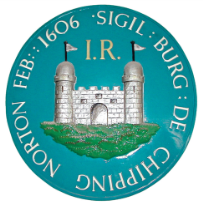 			      GRANTS POLICYIntroductionSection 137 of the Local Government Act enables Chipping Norton Town Council to spend an amount of money for which they have no other statutory duty.  The amount is limited by the number of persons on the electoral roll.  Chipping Norton Town Council has a responsibility of awarding grants in a fair way.  Applicants are requested to enclose a copy of the last financial year accounts and to add any information to back up the application.ScopeChipping Norton Town Council is allowed to use Section 137 money on purposes for the direct benefit of its area.  Chipping Norton Town Council will not fund any activities outside of its powers of fund any activities which would be the responsibility of a Statutory Authority.BudgetingThe Council allocates an amount of money for grant funding each year when setting the budget.ProcessAll grant requests are to be made to the Town Clerk by 25th September each year.  Applications are considered at a Grants to Voluntary Bodies meeting in October where each application will be treated on its own merits and recommendations be sent to the next Community Committee for agreement and resolution. NB. Council may consider applications on an ad-hoc basis if the circumstances are urgent and time sensitive.CriteriaWill the grant have a direct benefit to the Parish or some of the residents?How will the grant be used?Is the request from a Voluntary Body?  Grants are not awarded to individuals.Should the request be funded by another statutory authority or body?Applicant to provide a copy of last audited accounts to show that there is a need for the grant.The grant must be used for the project or requirements requested and if not the grant must be returned to the Town Council.Only one grant allowed in a twelve month period.The Council will also consider assistance in kind, such as use of rooms at reduced or free rent within these terms of grant-aidClawbackIf grant is not used for the stated purposes the Town Council has the right to request the grant money back. OutcomeAll applicants are to be advised of the Council’s decision.